Видео-конкурсе  «Музыкальная Россия» 29.04.2021 г.Победы воспитанников детского сада в различных творческих и познавательных конкурсах – это главный показатель эффективности работы детского сада. Так, под руководством воспитателя Мугуевой Т.М. и музыкального руководителя Чекоевой С.М. наши ребята приняли участие в видео-конкурсе  «Музыкальная Россия» (29.04.2021 г.). Они стали призерами данного конкурса, исполнив песню «Прадедушка». (см.видео)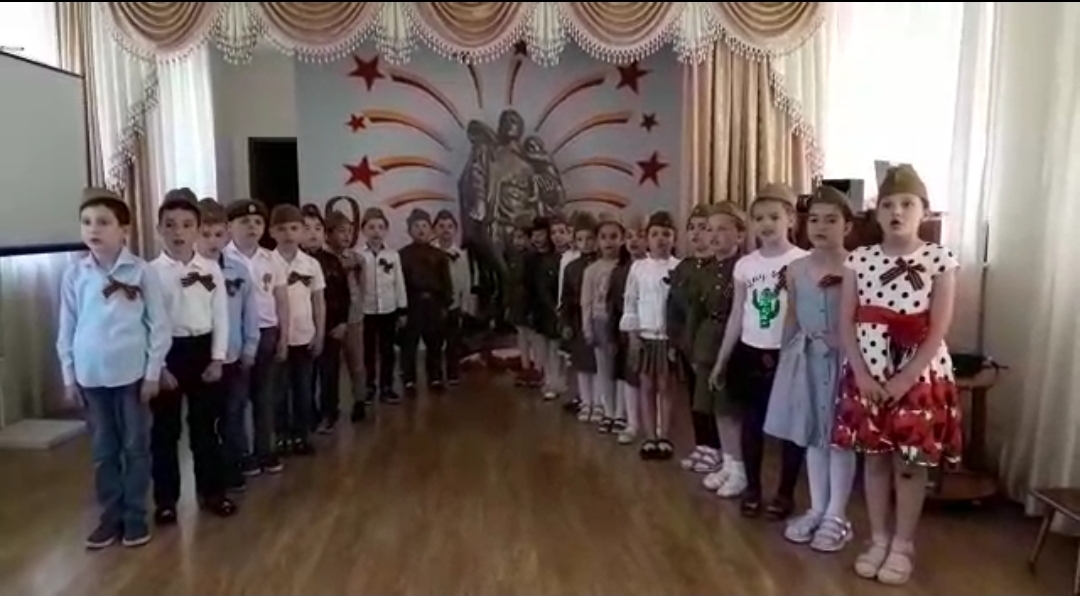 